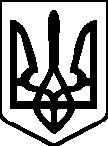 ЧЕРГОВІ МІСЦЕВІ ВИБОРИ25 жовтня 2020 рокуЦЕНТРАЛЬНО-МІСЬКА РАЙОННА У МІСТІ КРИВОМУ РОЗІТЕРИТОРІАЛЬНА ВИБОРЧА КОМІСІЯ   ДНІПРОПЕТРОВСЬКОЇ ОБЛАСТІвул. Свято-Миколаївська, . Кривий Ріг, Дніпропетровська область, 50000ПОСТАНОВА № 3110 год.15 хв«10» жовтня  2020року                                                            м. Кривий РігПро реєстрацію представника Криворізької міської організації ПОЛІТИЧНОЇ ПАРТІЇ «СЛУГА НАРОДУ» у Центрально-Міській районній у місті Кривому Розі територіальній виборчій комісії з правом дорадчого голосуДо Центрально-Міської районної у місті Кривому Розі територіальної виборчої комісії 08 жовтня 2020 року надійшла  заява та додані до неї документи від  Криворізької міської організації ПОЛІТИЧНОЇ ПАРТІЇ «СЛУГА НАРОДУ» для реєстрації представником     Криворізької міської організації ПОЛІТИЧНОЇ ПАРТІЇ «СЛУГА НАРОДУ» у  Центрально-Міській районній у місті Кривому Розі територіальній виборчій комісії з правом дорадчого голосу Трач Максима Вікторовича.Розглянувши вищезгадані документи від  Криворізької міської організації ПОЛІТИЧНОЇ ПАРТІЇ «СЛУГА НАРОДУ»,   Центрально-Міська районна у місті Кривому Розі територіальна виборча комісія встановила їх відповідність вимогам  частині другої статті 236 Виборчого кодексу України.Враховуючи вищевказане, на підставі статті 236, керуючись пунктом четвертим другої частини  статті 206,  Виборчого кодексу України, Центрально-Міська районна у місті Кривому Розі територіальна виборча комісія постановляє:1. Зареєструвати представника Криворізької міської організації ПОЛІТИЧНОЇ ПАРТІЇ «СЛУГА НАРОДУ» у  Центрально-Міській районній у місті Кривому Розі територіальній виборчій комісії з правом дорадчого голосу Трач Максима Вікторовича.2. Видати посвідчення за формою, встановленою Центральною виборчою комісією, представнику Криворізької міської організації ПОЛІТИЧНОЇ ПАРТІЇ «СЛУГА НАРОДУ» у  Центрально-Міській районній у місті Кривому Розі територіальній виборчій комісії з правом дорадчого голосу Трач Максиму Вікторовичу..3. Цю постанову оприлюднити на  офіційному веб-сайті виконавчого комітету Центрально-Міської районної у місті ради та на дошці оголошень Центрально-Міської районної у місті ради.Голова Центрально-Міської районної 
у місті Кривому Розі територіальноївиборчої комісії                                                               Н. Медведюк
Секретар Центрально-Міської районної 
у місті Кривому Розі територіальноївиборчої комісії                                                                   І. Гальченко